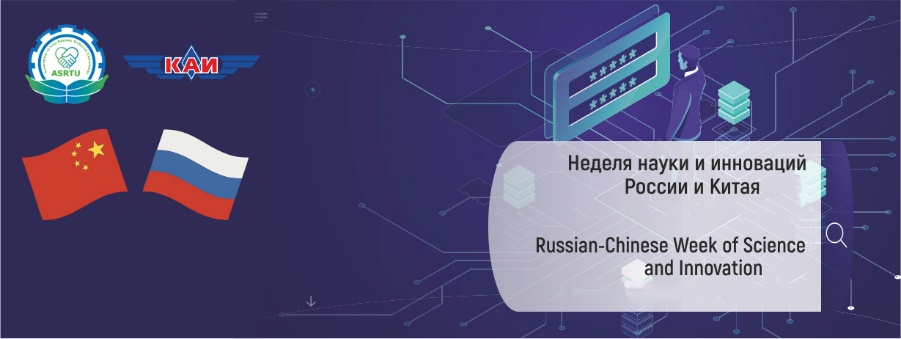 Контактная информация для направления материаловНаучное мероприятиеКонтактное лицоРоссийско-Китайский симпозиум «новые материалы и технологии» и форум молодых ученых по новым материалам и технологиямдоцент Беляев Алексей ВитальевичE-mail: avbelyaev@kai.ru Научно-техническая конференция «квантовые технологии»Профессор Моисеев Сергей АндреевичE-mail: samoi@yandex.ruВторой Российско-Китайский форум по вертолетной техникеБатраков Андрей Сергеевич, к.т.н.E-mail: asbatrakov@kai.ru Международный научный форум «Инженерное образование будущего: новая парадигма»Доцент Загребина Екатерина ИльдусовнаE-mail: EIZagrebina@kai.ru 